Publicado en España el 10/09/2021 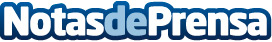 PORTAL PINTORES: Tendencias 2022 para la reforma del hogarTanto si se pretenden hacer grandes cambios que impliquen obras como si sólo se quiere sustituir los muebles, hay que tomar muchas decisionesDatos de contacto:PORTAL PINTORESComunicado de prensa: Tendencias 2022 para la reforma del hogar916772505Nota de prensa publicada en: https://www.notasdeprensa.es/portal-pintores-tendencias-2022-para-la Categorias: Nacional Bricolaje Interiorismo Moda Sociedad Madrid Consumo http://www.notasdeprensa.es